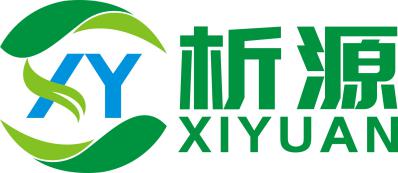 河 南 析 源 环 境 检 测 有 限 公 司Henan Xiyuan Environmental Testing Co., LTD.检  测  报  告报告编号：      XYJC-2021-WT-0308     项目名称：          委托检测           委托单位：      延津县环卫服务中心     报告日期：        2021年10月15日                （加盖检验检测专用章）检测报告说明本报告无本公司检验检测专用章、骑缝章及章无效。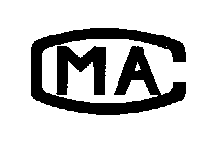 报告内容需填写齐全，无审核签发者签字无效。报告发生任何涂改后无效。未经本公司书面批准，不得部分复制本报告。本报告未经同意不得用于广告宣传。由委托单位自行采集的样品，仅对收到样品检测数据负责，不对样品来源负责，若委托方提供信息存在错误、偏离或与实际情况不符，本公司不承担由此引起的责任；由我公司采集的样品，检测结果仅对检测期间样品负责。7、检测委托方如对检测报告有异议，需于收到检测报告之日起十五日内提出，逾期不予受理。本机构通讯资料:单位名称：河南析源环境检测有限公司联系地址：河南省新乡市市辖区新飞大道1018号新乡科技产业园7号楼西户邮政编码：453000公司固话：0373-5082006电子邮件：xiyuanjiance@163.com公司网址：www.xiyuanjiance.com一、前言受延津县环卫服务中心的委托，2021年09月29日，河南析源环境检测有限公司对延津县环卫服务中心指定位置的土壤和地下水进行采样、检测分析。   公司地址 延津县城区东南规划边界3.5km处检测分析内容检测分析内容见表3-1。表3-1  检测分析内容一览表检测依据及检测使用仪器本次检测样品的采集及分析均采用国家或行业标准方法，检测分析方法及使用仪器见表4-1。表4-1  检测分析方法及使用仪器一览表五、检测质量保证本次检测严格执行国家环保局颁发的《环境监测技术规定》和《环境监测质量保证管理规定》，并按河南析源环境检测有限公司《质量手册》的有关要求进行，实施全过程的质量控制。具体措施如下:5.1 合理布设检测点位，保证各检测点位布设的科学性和可比性。5.2 检测分析方法采用国家或行业标准方法，检测人员经过考核并持证上岗，检测所使用仪器均经过有资质单位检定/校准合格并在有效期内。 5.3水样的采集、运输、保存、实验室分析和数据计算的全过程均按《环境水质监测质量保证手册》（第四版）的要求进行。5.4 土壤：布点、采样、样品制备、样品分析等均按照《土壤环境监测技术规范》（HJ/T166-2004）要求进行。5.5 检测数据及报告实行三级审核。六、土壤检测分析结果表表6-1  土壤检测分析结果一览表表6-2  土壤检测分析结果一览表表6-3 土壤检测分析结果一览表 注：表6-1~表6-3检测项目的检出限见表4-1。七、水质检测分析结果表7-1  厂区内排水井水质检测结果一览表注：ND表示未检出，L表示结果低于检出限，浑浊度的检出限为1NTU,亚硝酸盐氮的检出限为0.001mg/L，镉的检出限为1µg/L，铅的检出限为10µg/L，氰化物的检出限为0.002mg/L，汞的检出限为0.04µg/L，砷的检出限为0.3µg/L，硒的检出限为0.4µg/L，六价铬的检出限为0.004mg/L，铝的检出限为0.008mg/L，锌的检出限为0.05mg/L，铁的检出限为0.03mg/L，挥发酚的检出限为0.0003mg/L，阴离子表面活性剂的检出限为0.05mg/L，钠的检出限为0.01mg/L，总大肠菌群的检出限为20MPN/L，三氯甲烷的检出限为0.2µg/L，四氯化碳的检出限为0.1µg/L，苯的检出限为0.7µg/L,，甲苯的检出限为1µg/L，总α放射性的检出限为4.3×10-2Bq/L。八、分析检测人员张有方   刘辉   李冰   李黎   常芊芊   陶泓旭报告编制：            审   核：             签   发：日    期：            日   期：             日   期： 河南析源环境检测有限公司                                      （加盖检验检测专用章）附图资质认定证书：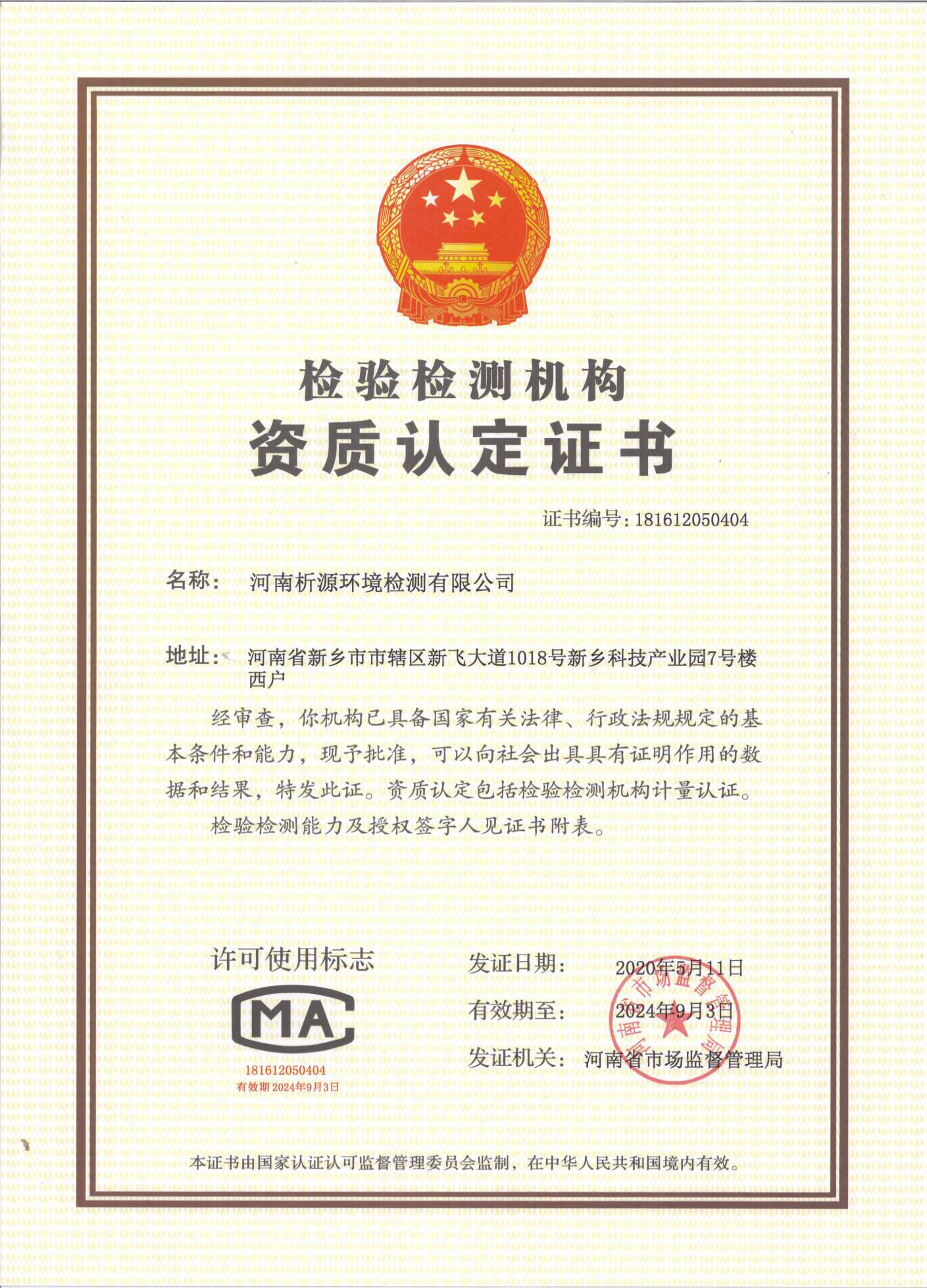 检测类别采样位置检测项目检测频次备注土壤延津县环卫服务中心垃圾填埋场内1#（东经：114.229902°,北纬：35.124967°）砷、镉、六价铬、铜、铅、汞、镍，氯甲烷、氯乙烯、氯苯、乙苯、1,1,1,2-四氯乙烷、间，对-二甲苯、邻-二甲苯、苯乙烯、1,1,2,2-四氯乙烷、1,2,3-三氯丙烷、1,4-二氯苯、1,2-二氯苯、1,1-二氯乙烯、二氯甲烷、反式-1,2-二氯乙烯、1,1-二氯乙烷、顺式-1,2-二氯乙烯、氯仿、1,1,1-三氯乙烷、四氯化碳、苯、1,2-二氯乙烷、三氯乙烯、1,2-二氯丙烷、甲苯、1,1,2-三氯乙烷、四氯乙烯、苯并（a）蒽、䓛、苯并（b）荧蒽、苯并（k）荧蒽、苯并（a）芘、茚并（1,2,3-cd）芘、二苯并（ah）蒽、苯胺、2-氯苯酚、硝基苯、萘1次/天，1天采样深度20cm土壤延津县环卫服务中心垃圾填埋场内2#（东经：114.230198°,北纬：35.125041°）砷、镉、六价铬、铜、铅、汞、镍，氯甲烷、氯乙烯、氯苯、乙苯、1,1,1,2-四氯乙烷、间，对-二甲苯、邻-二甲苯、苯乙烯、1,1,2,2-四氯乙烷、1,2,3-三氯丙烷、1,4-二氯苯、1,2-二氯苯、1,1-二氯乙烯、二氯甲烷、反式-1,2-二氯乙烯、1,1-二氯乙烷、顺式-1,2-二氯乙烯、氯仿、1,1,1-三氯乙烷、四氯化碳、苯、1,2-二氯乙烷、三氯乙烯、1,2-二氯丙烷、甲苯、1,1,2-三氯乙烷、四氯乙烯、苯并（a）蒽、䓛、苯并（b）荧蒽、苯并（k）荧蒽、苯并（a）芘、茚并（1,2,3-cd）芘、二苯并（ah）蒽、苯胺、2-氯苯酚、硝基苯、萘1次/天，1天采样深度20cm地下水厂区内排水井色度、臭和味、浑浊度、肉眼可见物、pH值、总硬度、溶解性总固体、硫酸盐、氯化物、铁、锰、铜、锌、铝、挥发酚、阴离子表面活性剂、耗氧量、氨氮、硫化物、钠、总大肠菌群、细菌总数、亚硝酸盐氮、硝酸盐氮、氰化物、氟化物、碘化物、汞、砷、硒、镉、六价铬、铅、三氯甲烷、四氯化碳、苯、甲苯、总α放射性、总β放射性1次/天，1天/检测项目检测分析方法检测分析仪器及编号检出限氯甲烷土壤和沉积物 挥发性有机物的测定 吹扫捕集/气相色谱-质谱法 HJ 605-2011A91Plus 气相色谱质谱联用仪器XYJC/YQ-075-011.0µg/kg氯乙烯土壤和沉积物 挥发性有机物的测定 吹扫捕集/气相色谱-质谱法 HJ 605-2011A91Plus 气相色谱质谱联用仪器XYJC/YQ-075-011.0µg/kg氯苯土壤和沉积物 挥发性有机物的测定 吹扫捕集/气相色谱-质谱法 HJ 605-2011A91Plus 气相色谱质谱联用仪器XYJC/YQ-075-011.2µg/kg乙苯土壤和沉积物 挥发性有机物的测定 吹扫捕集/气相色谱-质谱法 HJ 605-2011A91Plus 气相色谱质谱联用仪器XYJC/YQ-075-011.2µg/kg1,1,1,2-四氯乙烷土壤和沉积物 挥发性有机物的测定 吹扫捕集/气相色谱-质谱法 HJ 605-2011A91Plus 气相色谱质谱联用仪器XYJC/YQ-075-011.2µg/kg间，对-二甲苯土壤和沉积物 挥发性有机物的测定 吹扫捕集/气相色谱-质谱法 HJ 605-2011A91Plus 气相色谱质谱联用仪器XYJC/YQ-075-011.2µg/kg邻-二甲苯土壤和沉积物 挥发性有机物的测定 吹扫捕集/气相色谱-质谱法 HJ 605-2011A91Plus 气相色谱质谱联用仪器XYJC/YQ-075-011.2µg/kg苯乙烯土壤和沉积物 挥发性有机物的测定 吹扫捕集/气相色谱-质谱法 HJ 605-2011A91Plus 气相色谱质谱联用仪器XYJC/YQ-075-011.2µg/kg1,1,2,2-四氯乙烷土壤和沉积物 挥发性有机物的测定 吹扫捕集/气相色谱-质谱法 HJ 605-2011A91Plus 气相色谱质谱联用仪器XYJC/YQ-075-011.2µg/kg1,2,3-三氯丙烷土壤和沉积物 挥发性有机物的测定 吹扫捕集/气相色谱-质谱法 HJ 605-2011A91Plus 气相色谱质谱联用仪器XYJC/YQ-075-011.2µg/kg1,4-二氯苯土壤和沉积物 挥发性有机物的测定 吹扫捕集/气相色谱-质谱法 HJ 605-2011A91Plus 气相色谱质谱联用仪器XYJC/YQ-075-011.5µg/kg1,2-二氯苯土壤和沉积物 挥发性有机物的测定 吹扫捕集/气相色谱-质谱法 HJ 605-2011A91Plus 气相色谱质谱联用仪器XYJC/YQ-075-011.5µg/kg1,1-二氯乙烯土壤和沉积物 挥发性有机物的测定 吹扫捕集/气相色谱-质谱法 HJ 605-2011A91Plus 气相色谱质谱联用仪器XYJC/YQ-075-011.0µg/kg二氯甲烷土壤和沉积物 挥发性有机物的测定 吹扫捕集/气相色谱-质谱法 HJ 605-2011A91Plus 气相色谱质谱联用仪器XYJC/YQ-075-011.5µg/kg反式-1,2-二氯乙烯土壤和沉积物 挥发性有机物的测定 吹扫捕集/气相色谱-质谱法 HJ 605-2011A91Plus 气相色谱质谱联用仪器XYJC/YQ-075-011.4µg/kg1,1-二氯乙烷土壤和沉积物 挥发性有机物的测定 吹扫捕集/气相色谱-质谱法 HJ 605-2011A91Plus 气相色谱质谱联用仪器XYJC/YQ-075-011.2µg/kg顺式-1,2-二氯乙烯土壤和沉积物 挥发性有机物的测定 吹扫捕集/气相色谱-质谱法 HJ 605-2011A91Plus 气相色谱质谱联用仪器XYJC/YQ-075-011.3µg/kg氯仿土壤和沉积物 挥发性有机物的测定 吹扫捕集/气相色谱-质谱法 HJ 605-2011A91Plus 气相色谱质谱联用仪器XYJC/YQ-075-011.1µg/kg1,1,1-三氯乙烷土壤和沉积物 挥发性有机物的测定 吹扫捕集/气相色谱-质谱法 HJ 605-2011A91Plus 气相色谱质谱联用仪器XYJC/YQ-075-011.3µg/kg四氯化碳土壤和沉积物 挥发性有机物的测定 吹扫捕集/气相色谱-质谱法 HJ 605-2011A91Plus 气相色谱质谱联用仪器XYJC/YQ-075-011.3µg/kg苯土壤和沉积物 挥发性有机物的测定 吹扫捕集/气相色谱-质谱法 HJ 605-2011A91Plus 气相色谱质谱联用仪器XYJC/YQ-075-011.9µg/kg1,2-二氯乙烷土壤和沉积物 挥发性有机物的测定 吹扫捕集/气相色谱-质谱法 HJ 605-2011A91Plus 气相色谱质谱联用仪器XYJC/YQ-075-011.3µg/kg三氯乙烯土壤和沉积物 挥发性有机物的测定 吹扫捕集/气相色谱-质谱法 HJ 605-2011A91Plus 气相色谱质谱联用仪器XYJC/YQ-075-011.2µg/kg1,2-二氯丙烷土壤和沉积物 挥发性有机物的测定 吹扫捕集/气相色谱-质谱法 HJ 605-2011A91Plus 气相色谱质谱联用仪器XYJC/YQ-075-011.1µg/kg甲苯土壤和沉积物 挥发性有机物的测定 吹扫捕集/气相色谱-质谱法 HJ 605-2011A91Plus 气相色谱质谱联用仪器XYJC/YQ-075-011.3µg/kg1,1,2-三氯乙烷土壤和沉积物 挥发性有机物的测定 吹扫捕集/气相色谱-质谱法 HJ 605-2011A91Plus 气相色谱质谱联用仪器XYJC/YQ-075-011.2µg/kg四氯乙烯土壤和沉积物 挥发性有机物的测定 吹扫捕集/气相色谱-质谱法 HJ 605-2011A91Plus 气相色谱质谱联用仪器XYJC/YQ-075-011.4µg/kg苯并（a）蒽土壤和沉积物 半挥发性有机物的测定 气相色谱-质谱法 HJ 834-2017A91Plus 气相色谱质谱联用仪器XYJC/YQ-075-010.1mg/kg䓛土壤和沉积物 半挥发性有机物的测定 气相色谱-质谱法 HJ 834-2017A91Plus 气相色谱质谱联用仪器XYJC/YQ-075-010.1mg/kg苯并（b）荧蒽土壤和沉积物 半挥发性有机物的测定 气相色谱-质谱法 HJ 834-2017A91Plus 气相色谱质谱联用仪器XYJC/YQ-075-010.2mg/kg苯并（k）荧蒽土壤和沉积物 半挥发性有机物的测定 气相色谱-质谱法 HJ 834-2017A91Plus 气相色谱质谱联用仪器XYJC/YQ-075-010.1mg/kg苯并（a）芘土壤和沉积物 半挥发性有机物的测定 气相色谱-质谱法 HJ 834-2017A91Plus 气相色谱质谱联用仪器XYJC/YQ-075-010.1mg/kg茚并（1,2,3-cd）芘土壤和沉积物 半挥发性有机物的测定 气相色谱-质谱法 HJ 834-2017A91Plus 气相色谱质谱联用仪器XYJC/YQ-075-010.1mg/kg二苯并（a h）蒽土壤和沉积物 半挥发性有机物的测定 气相色谱-质谱法 HJ 834-2017A91Plus 气相色谱质谱联用仪器XYJC/YQ-075-010.1mg/kg苯胺土壤和沉积物 半挥发性有机物的测定 气相色谱-质谱法 HJ 834-2017A91Plus 气相色谱质谱联用仪器XYJC/YQ-075-010.03mg/kg2-氯苯酚土壤和沉积物 半挥发性有机物的测定 气相色谱-质谱法 HJ 834-2017A91Plus 气相色谱质谱联用仪器XYJC/YQ-075-010.06mg/kg硝基苯土壤和沉积物 半挥发性有机物的测定 气相色谱-质谱法 HJ 834-2017A91Plus 气相色谱质谱联用仪器XYJC/YQ-075-010.09mg/kg萘土壤和沉积物 半挥发性有机物的测定 气相色谱-质谱法 HJ 834-2017A91Plus 气相色谱质谱联用仪器XYJC/YQ-075-010.09mg/kg汞土壤和沉积物 汞、砷、硒、铋、锑的测定 微波消解/原子荧光法HJ 680-2013RGF-6200原子荧光光度计XYJC/YQ-001-010.002mg/kg砷土壤和沉积物 汞、砷、硒、铋、锑的测定 微波消解/原子荧光法HJ 680-2013RGF-6200原子荧光光度计XYJC/YQ-001-010.01mg/kg镉土壤质量 铅、镉的测定 石墨炉原子吸收分光光度法 GB/T 17141-1997AA-1800原子吸收光谱仪XYJC/YQ-002-010.01mg/kg铜土壤和沉积物 铜、锌、铅、镍、铬的测定 火焰原子吸收分光光度法 HJ 491-2019AA-1800原子吸收光谱仪XYJC/YQ-002-010.05mg/L铅土壤和沉积物 铜、锌、铅、镍、铬的测定 火焰原子吸收分光光度法 HJ 491-2019AA-1800原子吸收光谱仪XYJC/YQ-002-0110mg/kg镍土壤和沉积物 铜、锌、铅、镍、铬的测定 火焰原子吸收分光光度法 HJ 491-2019AA-1800原子吸收光谱仪XYJC/YQ-002-013mg/kg六价铬土壤和沉积物 六价铬的测定 碱溶液提取-火焰原子吸收分光光度法HJ 1082-2019AA-1800原子吸收光谱仪XYJC/YQ-002-010.5mg/kg色度生活饮用水标准检验方法 感官性状和物理指标（ 1.1色度 铂-钴标准比色法）GB/T 5750.4-200650ml具塞比色管                                                                                                                     5度臭和味生活饮用水标准检验方法 感官性状和物理指标（3.1臭和味 嗅气和尝味法）GB/T 5750.4-2006250ml锥形瓶/浑浊度生活饮用水标准检验方法 感官性状和物理指标 （2 浑浊度 2.2 目视比浊法——福尔马肼标准）GB/T 5750.4-200650ml具塞比色管1NTU肉眼可见物生活饮用水标准检验方法 感官性状和物理指标（4.1 肉眼可见物 直接观察法）GB/T 5750.4-2006//pH值水质 pH值的测定 电极法HJ 1147-2020SX725 便携式pH/溶解氧仪XYJC/YQ-024-01/总硬度水质 钙和镁总量的测定 EDTA滴定法 GB/T 7477-198750ml碱式滴定管0.005mmol/L溶解性总固体地下水质检测方法，溶解性固体总量的测定DZ/T 0064.9-1993FA2004电子天平XYJC/YQ-016-01/硫酸盐水质 硫酸盐的测定 铬酸钡分光光度法（试行）HJ/T 342-2007UV1500紫外可见分光光度计XYJC/YQ-019-018mg/L氯化物水质 氯化物的测定 硝酸银滴定法GB/T 11896-198950ml棕色滴定管10mg/L铁水质 铁、锰的测定 火焰原子吸收分光光度法GB/T 11911-1989AA1800 原子吸收光谱仪XYJC/YQ-002-010.03mg/L锰水质 铁、锰的测定 火焰原子吸收分光光度法 GB/T 11911-1989AA1800 原子吸收光谱仪XYJC/YQ-002-010.01mg/L铜水质 铜、锌、铅、镉的测定 原子吸收分光光度法GB/T 7475-1987AA1800 原子吸收光谱仪XYJC/YQ-002-011µg/L锌水质 铜、锌、铅、镉的测定 原子吸收分光光度法GB/T 7475-1987AA1800 原子吸收光谱仪XYJC/YQ-002-010.05mg/L铝生活饮用水检验方法 金属指标（1铝1.1铬天青S分光光度法）GB/T 5750.6-2006UV1500紫外可见分光光度计XYJC/YQ-019-010.008mg/L挥发酚水质 挥发酚的测定 4-氨基安替比林分光光度法HJ 503-2009UV1500紫外可见分光光度计XYJC/YQ-019-010.0003mg/L阴离子表面活性剂水质 阴离子表面活性剂的测定 亚甲蓝分光光度法GB/T 7494-1987UV1500紫外可见分光光度计XYJC/YQ-019-010.05mg/L耗氧量生活饮用水标准检验方法 有机物综合指标（1耗氧量 1.1酸性高锰酸钾滴法）GB/T 5750.7-200650ml酸式滴定管0.05mg/L氨氮水质 氨氮的测定 纳氏试剂分光光度法HJ 535-2009UV1500紫外可见分光光度计XYJC/YQ-019-010.025mg/L硫化物水质 硫化物的测定 亚甲基蓝分光光度法GB/T 16489-1996UV1500紫外可见分光光度计XYJC/YQ-019-010.005mg/L钠水质钾和钠的测定火焰原子吸收分光光度法 GB/T 11904/1989AA1800 原子吸收光谱仪XYJC/YQ-002-010.01mg/L总大肠菌群水质 总大肠菌群和粪大肠菌群的测定 纸片快速法 HJ 755-2015ZHS-70 生化培养箱XYJC/YQ-021-0120MPN/L菌落总数水质 菌落总数的测定 平皿记数法HJ 1000-2018ZHS-70 生化培养箱XYJC/YQ-021-01/亚硝酸盐氮水质亚硝酸盐氮的测定分光光度法GB/T 7493-1987UV1500紫外可见分光光度计XYJC/YQ-019-010.001mg/L硝酸盐氮生活饮用水标准检验方法 无机非金属指标（5.2 硝酸盐氮 紫外分光光度法）GB/T5750.5-2006UV1500紫外可见分光光度计XYJC/YQ-019-010.2mg/L氰化物生活饮用水标准检验方法 无机非金属指标（4.1 氰化物 异烟酸-吡唑酮分光光度法）GB/T 5750.5-2006UV1500紫外可见分光光度计XYJC/YQ-019-010.002mg/L氟化物水质 氟化物的测定 氟试剂分光光度法HJ 488-2009UV1500紫外可见分光光度计XYJC/YQ-019-010.02mg/L碘化物地下水质检验方法 淀粉比色法测定碘化物DZ/T 0064.56-1993UV1500紫外可见分光光度计XYJC/YQ-019-012.5µg/L汞水质 汞、砷、硒、铋和锑的测定 原子荧光法HJ 694-2014RGF-6200原子荧光光度计XYJC/YQ-001-010.04µg/L砷水质 汞、砷、硒、铋和锑的测定 原子荧光法HJ 694-2014RGF-6200原子荧光光度计XYJC/YQ-001-010.3µg/L硒水质 汞、砷、硒、铋和锑的测定原子荧光法HJ694-2014RGF-6200原子荧光光度计XYJC/YQ-001-010.4µg/L镉水质 铜、锌、铅、镉的测定 原子吸收分光光度法GB/T 7475-1987AA1800 原子吸收光谱仪XYJC/YQ-002-011µg/L六价铬水质 六价铬的测定 二苯碳酰二肼分光光度法GB/T 7467-1987UV1500紫外可见分光光度计XYJC/YQ-019-010.004mg/L铅水质 铜、锌、铅、镉的测定 原子吸收分光光度法GB/T 7475-1987AA-1800原子吸收光谱仪XYJC/YQ-002-0110µg/L三氯甲烷生活饮用水标准检验方法 有机物指标（1三氯甲烷 1.2毛细管柱气相色谱法）GB/T 5750.8-20069790II 气相色谱仪XYJC/YQ-004-010.2µg/L四氯化碳生活饮用水标准检验方法 有机物指标（1四氯化碳 1.2毛细管柱气相色谱法）GB/T 5750.8-20069790II 气相色谱仪XYJC/YQ-004-010.1µg/L苯、甲苯生活饮用水标准检验方法 有机物指标 （ 18 苯系物 18.4 顶空-毛细管柱气相色谱法）  GB/T 5750.8-20069790II 气相色谱仪XYJC/YQ-004-01苯0.7µg/L甲苯1µg/L总α放射性水质 总α放射性的测定厚源法HJ 898-2017FYFS-400X双通道 低本底α、β测试仪XYJC/YQ-065-014.3×10-2Bq/L总β放射性水质 总β放射性的测定厚源法HJ 899-2017FYFS-400X双通道 低本底α、β测试仪XYJC/YQ-065-011.5×10-2Bq/L采样位置采样位置延津县环卫服务中心垃圾填埋场内1#延津县环卫服务中心垃圾填埋场内2#单位标准限值样品编号样品编号21WT0308T-0929-0221WT0308T-0929-05单位标准限值采样深度采样深度20cm20cm单位标准限值采样日期检测项目检测结果检测结果单位标准限值2021.09.29.半挥发性有机物（11种）半挥发性有机物（11种）半挥发性有机物（11种）半挥发性有机物（11种）半挥发性有机物（11种）2021.09.29.苯并（a）蒽未检出未检出mg/kg15mg/kg2021.09.29.䓛未检出未检出mg/kg1293mg/kg2021.09.29.苯并（b）荧蒽未检出未检出mg/kg15mg/kg2021.09.29.苯并（k）荧蒽未检出未检出mg/kg151mg/kg2021.09.29.苯并（a）芘未检出未检出mg/kg1.5mg/kg2021.09.29.茚并（1,2,3-cd）芘未检出未检出mg/kg15mg/kg2021.09.29.二苯并（ah）蒽未检出未检出mg/kg1.5mg/kg2021.09.29.苯胺未检出未检出mg/kg260mg/kg2021.09.29.2-氯苯酚未检出未检出mg/kg2256mg/kg2021.09.29.硝基苯未检出未检出mg/kg76mg/kg2021.09.29.萘未检出未检出mg/kg70mg/kg土壤湿度土壤湿度潮潮//土壤质地土壤质地砂土砂土//土壤颜色土壤颜色黄黄//《土壤环境质量建设用地土壤污染风险管控标准》（GB36600-2018）《土壤环境质量建设用地土壤污染风险管控标准》（GB36600-2018）《土壤环境质量建设用地土壤污染风险管控标准》（GB36600-2018）《土壤环境质量建设用地土壤污染风险管控标准》（GB36600-2018）《土壤环境质量建设用地土壤污染风险管控标准》（GB36600-2018）《土壤环境质量建设用地土壤污染风险管控标准》（GB36600-2018）采样位置采样位置延津县环卫服务中心垃圾填埋场内1#延津县环卫服务中心垃圾填埋场内2#单位标准限值样品编号样品编号21WT0308T-0929-0121WT0308T-0929-04单位标准限值采样深度采样深度20cm20cm单位标准限值采样日期检测项目检测结果检测结果单位标准限值2021.09.29汞0.1620.162mg/kg38mg/kg2021.09.29砷未检出未检出mg/kg60mg/kg2021.09.29镉0.200.10mg/kg65mg/kg2021.09.29铜3032mg/kg18000mg/kg2021.09.29铅2538mg/kg800mg/kg2021.09.29镍10未检出mg/kg900mg/kg2021.09.29六价铬3.95.0mg/kg5.7mg/kg土壤湿度土壤湿度潮潮//土壤质地土壤质地砂土砂土//土壤颜色土壤颜色黄黄//《土壤环境质量建设用地土壤污染风险管控标准》（GB36600-2018）《土壤环境质量建设用地土壤污染风险管控标准》（GB36600-2018）《土壤环境质量建设用地土壤污染风险管控标准》（GB36600-2018）《土壤环境质量建设用地土壤污染风险管控标准》（GB36600-2018）《土壤环境质量建设用地土壤污染风险管控标准》（GB36600-2018）《土壤环境质量建设用地土壤污染风险管控标准》（GB36600-2018）采样位置采样位置延津县环卫服务中心垃圾填埋场内1#延津县环卫服务中心垃圾填埋场内2#单位标准限值样品编号样品编号21WT0308T-0929-0321WT0308T-0929-06单位标准限值采样深度采样深度20cm20cm单位标准限值采样日期检测项目检测结果检测结果单位标准限值2021.09.29挥发性有机物（27种）挥发性有机物（27种）挥发性有机物（27种）2021.09.29氯甲烷未检出未检出mg/kg37mg/kg2021.09.29氯乙烯未检出未检出mg/kg0.43mg/kg2021.09.29氯苯未检出未检出mg/kg270mg/kg2021.09.29乙苯未检出未检出mg/kg28mg/kg2021.09.291,1,1,2-四氯乙烷未检出未检出mg/kg10mg/kg2021.09.29间，对-二甲苯未检出未检出mg/kg570mg/kg2021.09.29邻-二甲苯未检出未检出mg/kg640mg/kg2021.09.29苯乙烯未检出未检出mg/kg1290mg/kg2021.09.291,1,2,2-四氯乙烷未检出未检出mg/kg6.8mg/kg2021.09.291,2,3-三氯丙烷未检出未检出mg/kg0.5mg/kg2021.09.291,4-二氯苯未检出未检出mg/kg20mg/kg2021.09.291,2-二氯苯未检出未检出mg/kg560mg/kg2021.09.291,1-二氯乙烯未检出未检出mg/kg66mg/kg2021.09.29二氯甲烷未检出未检出mg/kg616mg/kg2021.09.29反式-1,2-二氯乙烯未检出未检出mg/kg54mg/kg2021.09.291,1-二氯乙烷未检出未检出mg/kg9mg/kg2021.09.29顺式-1,2-二氯乙烯未检出未检出mg/kg596mg/kg2021.09.29氯仿未检出未检出mg/kg0.9mg/kg2021.09.291,1,1-三氯乙烷未检出未检出mg/kg840mg/kg2021.09.29四氯化碳未检出未检出mg/kg2.8mg/kg2021.09.29苯未检出未检出mg/kg4mg/kg2021.09.291,2-二氯乙烷未检出未检出mg/kg5mg/kg2021.09.29三氯乙烯未检出未检出mg/kg2.8mg/kg2021.09.291,2-二氯丙烷未检出未检出mg/kg5mg/kg2021.09.29甲苯未检出未检出mg/kg1200mg/kg2021.09.291,1,2-三氯乙烷未检出未检出mg/kg2.8mg/kg2021.09.29四氯乙烯未检出未检出mg/kg53mg/kg土壤湿度土壤湿度潮潮//土壤质地土壤质地砂土砂土//土壤颜色土壤颜色黄黄//《土壤环境质量建设用地土壤污染风险管控标准》（GB36600-2018）《土壤环境质量建设用地土壤污染风险管控标准》（GB36600-2018）《土壤环境质量建设用地土壤污染风险管控标准》（GB36600-2018）《土壤环境质量建设用地土壤污染风险管控标准》（GB36600-2018）《土壤环境质量建设用地土壤污染风险管控标准》（GB36600-2018）《土壤环境质量建设用地土壤污染风险管控标准》（GB36600-2018）采样日期采样位置样品编号项目名称结果单位标准限值水质描述2021.09.29厂区内排水井/肉眼可见物无//清澈、无色、无味2021.09.29厂区内排水井/臭和味无//清澈、无色、无味2021.09.29厂区内排水井21WT0308S-0929-01色度5度15度清澈、无色、无味2021.09.29厂区内排水井21WT0308S-0929-02浑浊度1LNTU3NTU清澈、无色、无味2021.09.29厂区内排水井21WT0308S-0929-03PH值7.2无量纲6.5-8.5无量纲清澈、无色、无味2021.09.29厂区内排水井21WT0308S-0929-04总硬度360mg/L450mg/L清澈、无色、无味2021.09.29厂区内排水井21WT0308S-0929-05溶解性总固体887mg/L1000mg/L清澈、无色、无味2021.09.29厂区内排水井21WT0308S-0929-06硫酸盐29mg/L250mg/L清澈、无色、无味2021.09.29厂区内排水井21WT0308S-0929-06亚硝酸盐氮0.001Lmg/L1.00mg/L清澈、无色、无味2021.09.29厂区内排水井21WT0308S-0929-06硝酸盐氮0.5mg/L20.0mg/L清澈、无色、无味2021.09.29厂区内排水井21WT0308S-0929-07氯化物195mg/L250mg/L清澈、无色、无味2021.09.29厂区内排水井21WT0308S-0929-08铁0.03Lmg/L0.3mg/L清澈、无色、无味2021.09.29厂区内排水井21WT0308S-0929-08锰0.03mg/L0.10mg/L清澈、无色、无味2021.09.29厂区内排水井21WT0308S-0929-08铜0.12mg/L1.00mg/L清澈、无色、无味2021.09.29厂区内排水井21WT0308S-0929-08锌0.12mg/L1.00mg/L清澈、无色、无味2021.09.29厂区内排水井21WT0308S-0929-08镉1Lµg/L0.005mg/L清澈、无色、无味2021.09.29厂区内排水井21WT0308S-0929-08铅10Lµg/L0.01mg/L清澈、无色、无味2021.09.29厂区内排水井21WT0308S-0929-09菌落总数NDCFU/ml100CFU/ml清澈、无色、无味2021.09.29厂区内排水井21WT0308S-0929-10氰化物0.002Lmg/L0.05mg/L清澈、无色、无味2021.09.29厂区内排水井21WT0308S-0929-11氟化物0.61mg/L1.0mg/L清澈、无色、无味2021.09.29厂区内排水井21WT0308S-0929-12碘化物0.0505mg/L0.08mg/L清澈、无色、无味2021.09.29厂区内排水井21WT0308S-0929-13汞0.04Lµg/L0.001mg/L清澈、无色、无味2021.09.29厂区内排水井21WT0308S-0929-14硒0.4Lµg/L0.01mg/L清澈、无色、无味2021.09.29厂区内排水井21WT0308S-0929-15砷0.3Lµg/L0.01mg/L清澈、无色、无味2021.09.29厂区内排水井21WT0308S-0929-16六价铬0.004Lmg/L0.05mg/L清澈、无色、无味2021.09.29厂区内排水井21WT0308S-0929-17铝0.008Lmg/L0.20mg/L清澈、无色、无味2021.09.29厂区内排水井21WT0308S-0929-18挥发酚0.0003Lmg/L0.002mg/L清澈、无色、无味2021.09.29厂区内排水井21WT0308S-0929-19阴离子表面活性剂0.05Lmg/L0.3mg/L清澈、无色、无味2021.09.29厂区内排水井21WT0308S-0929-20耗氧量1.37mg/L3.0mg/L清澈、无色、无味2021.09.29厂区内排水井21WT0308S-0929-21氨氮0.382mg/L0.50mg/L清澈、无色、无味2021.09.29厂区内排水井21WT0308S-0929-22硫化物0.011mg/L0.02mg/L清澈、无色、无味2021.09.29厂区内排水井21WT0308S-0929-23钠0.01Lmg/L200mg/L清澈、无色、无味2021.09.29厂区内排水井21WT0308S-0929-24总大肠菌群20LMPN/L3.0MPN/100ml清澈、无色、无味2021.09.29厂区内排水井21WT0308S-0929-25三氯甲烷0.2Lµg/L60µg/L清澈、无色、无味2021.09.29厂区内排水井21WT0308S-0929-25四氯化碳0.1Lµg/L2.0µg/L清澈、无色、无味2021.09.29厂区内排水井21WT0308S-0929-26苯0.7Lµg/L10.0µg/L清澈、无色、无味2021.09.29厂区内排水井21WT0308S-0929-26甲苯1Lµg/L700µg/L清澈、无色、无味2021.09.29厂区内排水井21WT0308S-0929-27总α放射性4.3×10-2LBq/L0.5Bq/L清澈、无色、无味2021.09.29厂区内排水井21WT0308S-0929-27总β放射性2.4×10-2Bq/L1.0Bq/L清澈、无色、无味《地下水质量标准》（GB/T 14848-2017）《地下水质量标准》（GB/T 14848-2017）《地下水质量标准》（GB/T 14848-2017）《地下水质量标准》（GB/T 14848-2017）《地下水质量标准》（GB/T 14848-2017）《地下水质量标准》（GB/T 14848-2017）《地下水质量标准》（GB/T 14848-2017）《地下水质量标准》（GB/T 14848-2017）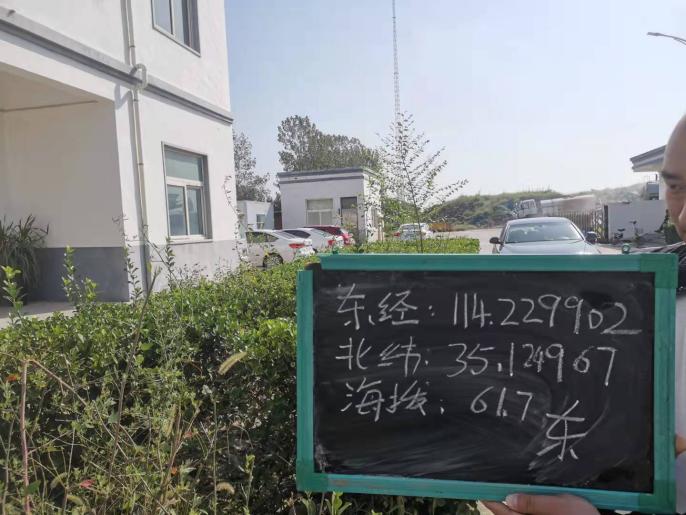 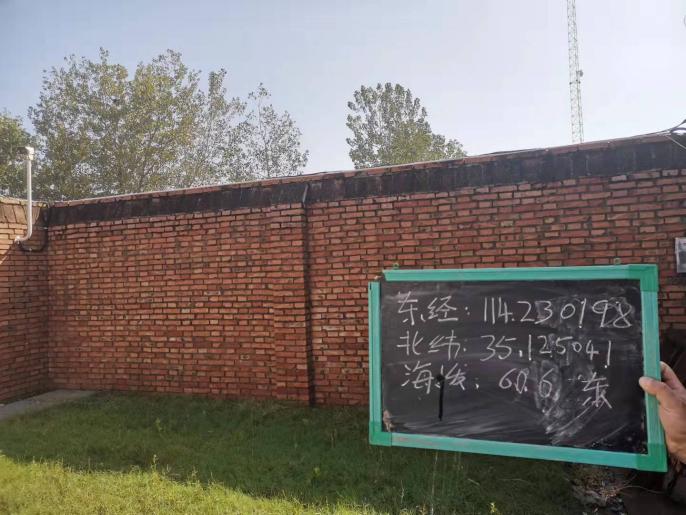 土壤采样土壤采样